ПРОЕКТвнесен Главой Тутаевского муниципального района Д.Р. Юнусовым________________________                         (подпись)«___» _______________2021 годО внесении изменений в Порядок формирования, ведения и обязательного опубликования перечня муниципального имущества, находящегося всобственности Тутаевского муниципального района, свободного от прав третьих лиц (за исключением имущественных прав субъектов малого и среднего предпринимательства), предназначенного для предоставления во владение и (или) в пользование субъектам малого и среднего предпринимательства и организациям, образующим инфраструктуру поддержки субъектов малого и среднего предпринимательства, утвержденный Решением Муниципального Совета Тутаевского муниципального района от 25.05.2017 № 179-гВ соответствии с частью 4 статьи 18 Федерального закона от 24.07.2007 № 209-ФЗ «О развитии малого и среднего предпринимательства в Российской Федерации», Федеральным законом от 06.10.2003 № 131-ФЗ «Об общих принципах организации местного самоуправления в Российской Федерации», Федеральным законом от 22.07.2008 № 159-ФЗ «Об особенностях отчуждения недвижимого имущества, находящегося в государственной собственности  субъектов Российской Федерации или муниципальной собственности и арендуемого субъектами малого и среднего предпринимательства, и о внесении изменений и дополнений в отдельные законодательные акты Российской Федерации», статьей 1 Федерального закона от 08.06.2020 № 169-ФЗ «О внесении изменений в Федеральный закон «О развитии малого и среднего предпринимательства в Российской Федерации» и статьи 1 и 2 Федерального закона «О внесении изменений в Федеральный закон «О развитии малого и среднего предпринимательства в Российской Федерации» в целях формирования единого реестра субъектов малого и среднего предпринимательства - получателей поддержки», Постановлением Правительства Российской Федерации  от 21.08.2010 № 645 «Об имущественной поддержке субъектов малого и среднего предпринимательства при предоставлении федерального имущества» Муниципальный Совет Тутаевского муниципального районаРЕШИЛ:1. Внести в Порядок формирования, ведения и обязательного опубликования перечня муниципального имущества, находящегося в собственности Тутаевского муниципального района, свободного от прав третьих лиц (за исключением имущественных   прав   субъектов   малого   и   среднего  предпринимательства), предназначенного для предоставления во владение и (или) в пользование субъектам малого и среднего предпринимательства и организациям, образующим инфраструктуру поддержки субъектов малого и среднего предпринимательства», утвержденный Решением Муниципального Совета Тутаевского муниципального района от 25.05.2017 № 179-г (далее – Порядок) следующие изменения: 1.1. Пункт 1 Порядка изложить в следующей редакции: «1. Настоящий порядок определяет порядок формирования, ведения (в том числе ежегодного дополнения) и обязательного опубликования перечня муниципального имущества, находящегося в собственности Тутаевского муниципального района, свободного от прав третьих лиц (за исключением имущественных прав субъектов малого и среднего предпринимательства), предусмотренного частью 4 статьи 18 Федерального закона «О развитии малого и среднего предпринимательства в Российской Федерации» (далее соответственно - муниципальное имущество), в целях предоставления муниципального имущества во владение и (или) в пользование на долгосрочной основе субъектам малого и среднего предпринимательства и организациям, образующим инфраструктуру поддержки субъектов малого и среднего предпринимательства, а также физическим лицам, не являющимся индивидуальными предпринимателями и применяющим специальный налоговый режим «Налог на профессиональный доход (далее – перечень);предоставления в установленном порядке движимого и недвижимого муниципального имущества, находящегося в собственности Тутаевского муниципального района, включенного в перечень, во владение и (или) пользование на долгосрочной основе субъектам малого и среднего предпринимательства и организациям, образующим инфраструктуру поддержки субъектов малого и среднего предпринимательства, в том числе земельных участков в аренду субъектам малого и среднего предпринимательства.Перечень ведется по форме согласно приложению к  настоящему Порядку.».1.2. Пункт 2 Порядка изложить в следующей редакции:«2. В перечень вносятся сведения о муниципальном имуществе, соответствующем следующим критериям:а) муниципальное имущество свободно от прав третьих лиц (за исключением имущественных прав субъектов малого и среднего предпринимательства);б) в отношении муниципального имущества не установлен запрет на его передачу во временное владение и (или) пользование, в том числе в аренду на торгах или без проведения торгов;в) муниципальное имущество не является объектом религиозного назначения;г) муниципальное имущество не является объектом незавершенного строительства, объектом жилищного фонда или объектом сети инженерно-технического обеспечения, к которому подключен объект жилищного фонда;д) в отношении муниципального имущества не принято решение о предоставлении его иным лицам;е) муниципальное имущество не подлежит приватизации в соответствии с прогнозным планом (программой) приватизации муниципального имущества;ж) муниципальное имущество не признано аварийным и подлежащим сносу или реконструкции;з) земельный участок не предназначен для ведения личного подсобного хозяйства, огородничества, садоводства, индивидуального жилищного строительства;и) земельный участок не относится к земельным участкам, предусмотренным подпунктами 1 - 10, 13 - 15, 18 и 19 пункта 8 статьи 39.11 Земельного кодекса Российской Федерации, за исключением земельных участков, предоставленных в аренду субъектам малого и среднего предпринимательства;к) в отношении муниципального имущества, закрепленного на праве хозяйственного ведения или оперативного управления за муниципальным унитарным предприятием, на праве оперативного управления за муниципальным учреждением, представлено предложение такого предприятия или учреждения о включении соответствующего муниципального имущества в перечень, а также согласие органа местного самоуправления, уполномоченного на согласование сделки с соответствующим имуществом, на включение муниципального имущества в перечень;л) муниципальное движимое имущество не относится к имуществу, которое теряет свои натуральные свойства в процессе его использования (потребляемым вещам), к имуществу, срок службы которого составляет менее 5 лет или которое не подлежит предоставлению в аренду на срок 5 лет и более в соответствии с законодательством Российской Федерации.».1.3. Абзац 1 пункта 3 Порядка после слов «органов местного самоуправления» дополнить словами:«муниципальных унитарных предприятий, муниципальных учреждений, владеющих муниципальным имуществом на праве хозяйственного ведения или оперативного управления,».1.4. Абзац 2 пункта 3 Порядка изложить в следующей редакции:«В случае внесения изменений в реестр муниципального имущества в отношении муниципального имущества, включенного в перечень, уполномоченный орган в течение 10 дней с даты внесения соответствующих изменений обеспечивает их внесение в отношении муниципального имущества в перечень.».1.5. Подпункт а) пункта 6 Порядка после слова «имущества» дополнить словами «,в том числе на право заключения договора аренды земельного участка;».1.6. Подпункт б) пункта 6 Порядка после слова «имущества» дополнить словами «,в том числе земельного участка,», после слов «Федеральным законом «О защите конкуренции» дополнить словами «или Земельным кодексом Российской Федерации.».1.7. Пункт 7 Порядка дополнить подпунктом в) следующего содержания: «в) муниципальное имущество не соответствует критериям, установленным пунктом 2 настоящего Порядка.».1.8. Пункт 9 Порядка изложить в следующей редакции:«9. Сведения о муниципальном имуществе группируются в перечне по видам имущества (недвижимое имущество (в том числе единый недвижимый комплекс), земельные участки, движимое имущество). В отношении муниципального имущества, закрепленного за муниципальным унитарным предприятием и муниципальным учреждением, в перечне указывается наименование такого предприятия или учреждения и адрес для направления предложений о заключении договора аренды.».2. Контроль за исполнением настоящего решения возложить на постоянную комиссию Муниципального Совета Тутаевского муниципального района  по экономической политике и предпринимательству (Кулаков П.Н.).3. Опубликовать настоящее решение в Тутаевской массовой муниципальной газете «Берега».4. Настоящее решение вступает в силу после его официального опубликования.Председатель Муниципального СоветаТутаевского муниципального района                          		  М.А. ВанюшкинГлава Тутаевского муниципального района	                                                          Д.Р. ЮнусовЛИСТ СОГЛАСОВАНИЯк проекту решенияЭлектронная копия сдана                            ______________  «____» _________2021 года04-014Специальные отметки (НПА/ПА) _______________Рассылка:ДМИ АТМР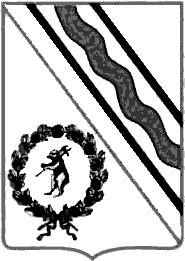 Муниципальный СоветТутаевского муниципального районаРЕШЕНИЕот___________________ № ____г. ТутаевДолжность, Ф.И.О.,исполнителя и согласующих лицДата и время получения документаДата и время согласования (отказа в согласовании)Личная подпись, расшифровка (с пометкой «Согласовано», «Отказ в согласовании»)ЗамечанияВедущий специалист ОМИ ДМИ АТМР – Т.Ю. Дандова   Консультант- юрист  ДМИ АТМР     Тараканова Е.С.Начальник отделаОМИ ДМИ АТМРЕ.В. Дедюлина Заместитель директораДМИ АТМР              Петрова А.Е.Зам. Главы АТМР по имущественным вопросам – директор ДМИ АТМР            А.В. ИзрайлеваНачальник юридического отдела административно-правового управления АТМР Коннов В.В.Управляющий делами АТМР                                     С.В. БалясниковаПервый заместитель Главы АТМР          С.А.Федорова